                                                                                                       	А. Швецов      НА ЗОЛОТОМ КРЫЛЬЦЕ 	     	          Комедийная сказка в 1-м действии (6+)					Москва-2017ДЕЙСТВУЮЩИЕ  ЛИЦА		АФАНАСИЙ –  скоморох		ЦАРЕВНА МИЛАНА		ЦАРЬ БЕЛОСЛАВ 		ЦАРИЦА РОГНЕДА – мачеха		ЖЮЛЬ – учитель царицы		КНЯЗЬ ТУЧА		БАХАРЬ - сказочник		МЫТАРЬ – сборщик податей		СТАРИЧОК-ЛЕСОВИЧОК		ПОРТНОЙ		          ПРОЛОГКАРТИНА ПЕРВАЯПоявляется  Афанасий-чеботарь. Он садится на пенёк.АФАНАСИЙ. Молоток, гвозди и набойки на месте, нож мой клепик (пробует его остроту), дратва (он растягивает просмоленные нити) тоже, а куда же шило запропастилось? Да вот же оно! Шалишь, шила в мешке не утаишь! Вольная мастерская открывается.Чеботарь начинает негромко стучать сапожным молотком и напевать песню.АФАНАСИЙ. Деревня, деревня, четыре двораЧетыре двора из ворот ворота,Четыре двора из ворот ворота,А в пятом живёт отрада моя…	Появляется Бахарь, который под песню Афанасия начинает играть на ложках.БАХАРЬ. Здравствуй чеботарь-молодец! АФАНАСИЙ. И Вам не хворать дедушка!БАХАРЬ. Уж больно хорошо поёшь! Весело!АФАНАСИЙ. Мир отдан тем, кто ему рад. Что, обувь  починки требует? Так мы её мигом в порядок приведём…БАХАРЬ. Благодарствую, бащмаки у меня каши покудова не просит.АФАНАСИЙ. Чего же тогда надобно? Если просто поговорить, то некогда мне, работы по горло. Уж извиняйте!БАХАРЬ. Трудись, трудись, я мешать не буду, просто погляжу. Больно у тебя все спорится в руках. Небось без работы не сидишь?АФАНАСИЙ. Грех жаловаться. Знай чеботарь своё кривое голенище. Однако на этой работенке не разбогатеешь.БАХАРЬ. Не в богатстве счастье парень!АФАНАСИЙ. Так то оно может быть так, только в народе другое бают.БАХАРЬ. И что же?АФАНАСИЙ. Бедность плачет, богатство скачет…БАХАРЬ. Богатство-вода, пришла и ушла.АФАНАСИЙ. Не-е-е… мужик богатый, что бык рогатый, никого не боится!БАХАРЬ. Богатый он вора боится, потому  и не спится!! Ему ведь черти деньги куют, они же их у него и тащут…АФАНАСИЙ. Да уж…богатичи, что поповичи да голубые кони  редко удаются…БАХАРЬ. А как  тебя звать –  величать, мил человек?АФАНАСИЙ. Афанасием. БАХАРЬ. А меня можешь Бахарем кликать. АФАНАСИЙ. Бахарем? БАХАРЬ. Наше дело сказки сочинять, да людям их рассказывать. АФАНАСИЙ.  Сказки я очень даже люблю.БАХАРЬ. Кто ж их не любит. АФАНАСИЙ. Поведай дедушка хоть одну свою сказку! Глядишь, и работа моя быстрей пойдёт. Очень тебя прошу, пожалуйста.БАХАРЬ. Так уж и быть, слушай… жила была у  российского Государя - Белослава батюшки- красавица дочка – царевна Милана  о которой молвили что и послушна то она и смиренна, терпелива, да милосердна, ласкова и проста.  Про неё даже стихи слагали:			                 Милана наша не горда;                                                         Приятна в дружбе и тверда                                                        К богатству, к слову, равнодушна, 				     К народу же великодушна!                                                        Такой простой царевной слыть,                                                         Людишкам мыслить позволяла,                                                          И о себе не запрещала.                                                          Быль с небылицей говорить…АФАНАСИЙ. Да не уж – то есть такие царевны на белом свете?!БАХАРЬ. А то!!! Слушай дальше парень.	Бахарь стучит в деревянные ворота и поёт.БАХАРЬ.                             Эй, вы гой еси, весёлые молодцы				Вы подите, поспешите В светлу гридню постучитеВ кой дружинники живутБелослава стерегут…	Ворота распахиваются и сказка начинаетсяКАРТИНА ВТОРАЯЧеботарь похожий на Афанасия  стучит сапожным молотком и поёт песню.АФАНАСИЙ.  Лети перышко, через полюшко,Смахни, пёрышко, моё горюшко.С моего лица смахни пылюшку,Обратися, стань моим крылышком.Мне бы крылышки как у сокола,Мне бы силушку, как у камушка.Мне бы, братушек, как у деревца, Появляется Мытаря (сборщик податей)МЫТАРЬ. Расселся тут, понимаешь…не пройти, не проехать.АФАНАСИЙ. Да разве я кому мешаю?!МЫТАРЬ. Мешаешь вот, мне…кха- кха- кха! Слушай  царский указ! АФАНАСИЙ. У-у-к-а-а-з?!МЫТАРЬ. У-к а-а-а-з!!! Отныне запрещается  всем чеботарям применять гвозди да набойки при починке обуви, дабы не портить в городу нашенском деревянные мостовые, а кто ослушается того розгами бить нещадно на площади, дабы не повадно было.  Слыхал что ли слово царя-государя нашего?АФАНАСИЙ. Слыхать - то я слыхал… МЫТАРЬ. И чего же тебе не ясно босоногий? АФАНАСИЙ. Город-то после энтого Указа опустеет совсем. В лаптях прикажите ходить что ли? Так мы их плести разучились давно!МЫТАРЬ. Кабы после каждого царского указа город пустел, так на этом месте давно бы уже пустыня была.АФАНАСИЙ.  Как же теперь нам чеботарям обувь-то без гвоздей и набоек чинить, может подскажешь служивый?МЫТАРЬ.  Это мне не ведомо.  АФАНАСИЙ. То-то и оно!МЫТАРЬ. Моё дело указ царский объявить, а там хоть не расцветай.АФАНАСИЙ. Да…придётся видно закрывать  моё дело-то?!МЫТАРЬ. Поступай как знаешь, мне то что…АФАНАСИЙ. Чем же теперь заняться, чтобы с голоду не помереть? 	Мытарь пожимает плечами.АФАНАСИЙ. Разве что чистильщиком сапог заделаться! Эх, где наша не пропадала. Вакса, щётки за работу, Проявите ко заботу, Чтобы обувь вид имела И на солнышке блестела. МЫТАРЬ. А говорил заняться  тебе нечем?АФАНАСИЙ. Голь на выдумки хитра!МЫТАРЬ. Гм. Вот выдумал себе занятие!АФАНАСИЙ. А давайте я Вам господин мытарь сапоги до блеска начищу!МЫТАРЬ. А дорого ли возьмёшь?АФАНАСИЙ. А сколько дадите!МЫТАРЬ. Я давать не привык, я брать привык! Потому как у меня работа подати собирать для государевой казны.АФАНАСИЙ. Знамо дело! Ладно, уж Вам как первому заказчику, так и быть бесплатно сапоги почищу! МЫТАРЬ. Бесплатно? А давай!АФАНАСИЙ. Дело мастера боится! 	Афанасий лихо принимается за работу и вскоре сапоги Мытаря начинают отдавать блеском.  МЫТАРЬ. Да у меня таких чистых сапог отродясь  не было!АФАНАСИЙ.  Вот… я и обувь в порядок приведу и подковки уберу. МЫТАРЬ. Выходит, ты уже царский указ исполняешь? Шустро работаешь!АФАНАСИЙ. А как же! Слова Государя для нас закон!           Афанасий прибаутками призывает народ. Мытарь исчезает из видаАФАНАСИЙ. Эй, дырявый сапожок!		   Укуси ка пирожок.		   Не ступай на бережок		   Там подтаял весь снежок		   Заливает наш лужок                           Одевай на ножки		    Справные сапожки!Вновь появляется мытарь.МЫТАРЬ. А ну тихо! Цыц говорю! Слушай царский указ…кхе, кхе, кхе: АФАНАСИЙ. Новый?!МЫТАРЬ. Очередной! Всем мастеровым людям, поднимается налог, который пойдёт на строительство самой высокой в округе сторожевой башни. Ясно тебе  мастер? АФАНАСИЙ. Ясно, то ясно, только что мне теперь делать-то прикажешь! Хоть караул кричи!МЫТАРЬ. Кричи не кричи, а монету в царскую казну мечи!АФАНАСИЙ. Делать нечего придётся из мастеров в подмастерье уходить…скоро лето … воду что ли из ключа кристального начать поставлять для народа? А что?! Вкуснее  и прохладней её во всей округе не сыскать… буду предлагать кружку за полушку. Водоносам ведь пока налог не писан!Афанасий начинает носить воду из ручья с прибаутками.АФАНАСИЙ. Посылали молодца		   За тарелкой холодца                          А к нему свежей водицы                          Чтобы вдоволь уж напиться 			   А река - то далеко                          И добраться нелегко… Вновь словно из-под земли появляется Мытаря. Афанасий от неожиданности и растерянности  падает на землю, расплескивая водуМЫТАРЬ. Вот неумеха-то! АФАНАСИЙ. Примите извинения, великодушно, не нарочно я…МЫТАРЬ. Почто мне твои извинения. Слушай совсем свежий царский указ!АФАНАСИЙ. Что  там ещё, Господи?МЫТАРЬ. Запрещается народу пить в жару сырую воду!АФАНАСИЙ. Это почему?МЫТАРЬ. По кочану. Кабы чего не приключилось!АФАНАСИЙ.  Э-эх! Всё баста! Теперь мне одна дорога…МЫТАРЬ. В разбойники что ли?!  Чего молчишь?  На большую дорогу собрался?!  Только так и знай, ежели что  стража царская тебя изловит и в острог заточит до конца дней. АФАНАСИЙ. Нет, мытарь, друг любезный! Хоть и говорят, что от тюрьмы да от сумы не зарекайся, а только лихое дело не по мне.МЫТАРЬ. Куда же ты пойдешь? А ли на службу государеву?АФАНАСИЙ. Такой - то чести мне и в жисть не видать. МЫТАРЬ. Это точно туда не каждого берут! АФАНАСИЙ. Ха!МЫТАРЬ. Ну, и что решил? Да говори ты… извёл ты меня прищуром своим, да ухмылкой бесовской…АФАНАСИЙ. В скоморохи пойду!МЫТАРЬ. В скоморохи?!АФАНАСИЙ. Ага! Буду петь, выступать, на гуслях звончатых играть…МЫТАРЬ. Ишь ты!АФАНАСИЙ. А ещё плясать, да фокусничать на ярмарке. Смотри, вот платочек ситцевый, на ём спичка, видишь ли?!МЫТАРЬ. Ну, вижу, дальше то что?АФАНАСИЙ. А вот что, мы её заворачиваем, ломаем, слышал?МЫТАРЬ. Ну?! Сломал…АФАНАСИЙ. А вот и нет, целая спичка-то.МЫТАРЬ. Вот так да и правда фокусник! АФАНАСИЙ. А что заработаю денег да пошью себе длинный яркий кафтан …МЫТАРЬ. Кафтан?! Надо же!АФАНАСИЙ. И пояс из ниток в придачу. МЫТАРЬ. И зачем же тебе пояс такой?АФАНАСИЙ. Ходить скоморохам без него зазорно. Да к тому же он защищает  от всех невзгод и нечистой силы.МЫТАРЬ. Вот бы и мне тоже такой!АФАНАСИЙ. У тебя вместо пояса сумка бездонная для податей. МЫТАРЬ. Одно другому не помеха.АФАНАСИЙ. А ещё смастерю себе колпак продолговатый, чтобы верхушка его болталась из стороны в сторону всем на потеху.МЫТАРЬ. Тебе бы всё только потешаться. АФАНАСИЙ. Бросай ты это грустное дело, ай да со мной в скоморохи.			            Лошадь ехала с рогами				Брёл козёл по мостовой				И играя бубенцами				Мёл дорогу бородойПосмотрите, поглядите				Мчит Викентий  на корыте!				А от него к матке				Драпают козляткиМЫТАРЬ. Нет, не пойду я в скоморохи! АФАНАСИЙ. Почему так?!МЫТАРЬ. Кто-то ж должен и о государевой казне заботится (в сторону)…к тому же царевна у нас нынче на выданье и приданое её надобно немалое.АФАНАСИЙ. Как знаешь! Не поминай лихом!МЫТАРЬ. Авось свидимся ещё.АФАНАСИЙ. Не приведи Господь!КАРТИНА ТРЕТЬЯ.В лучах солнца появляется ЦАРЕВНА МИЛАНА и её учитель-наставник ЖЮЛЬ.ЖЮЛЬ. Ваше Высочество мы поступаем очень опрометчиво, выйдя за ограду дворца безо всякой охраны.ЦАРЕВНА. А мне надоела Жюль заниматься в четырёх стенах. Душно там. Толи на воли!ЖЮЛЬ. Царское от Вас никогда не уйдёт!ЦАРЕВНА. Заждалась уже я своего царского! Кстати я всё собираюсь Вас спросить…ЖЮЛЬ. Я к Вашим услугам!ЦАРЕВНА. Что означает Ваше имя.ЖЮЛЬ. В переводе с французского Жюль означает мягко бородатый Ваше Высочество!ЦАРЕВНА. Это что же символическая ссылка на молодёжь?ЖЮЛЬ. Если Вам так будет угодно!ЦАРЕВНА. То-то я гляжу Вы постоянно меняете свои парики. ЖЮЛЬ. Буд-то бы…ЦАРЕВНА. Этот Вы сегодня явно перепудрили.ЖЮЛЬ. Пардон! Ваше Высочество! Хоть я уже и не молод, но имя, право не даёт мне стареть преждевременно.ЦАРЕВНА. Как хорошо вокруг и тихо, тихо…предлагаю нашу утреннею прогулку совместить с занятиями по природоведению или какими-нибудь иными предметом, Вы не возражаете?ЖЮЛЬ. О, нет! Напротив, тем, кто любит учиться, любая среда впору.ЦАРЕВНА. Вы находите?! А что Вы скажите о моей программе обучения?ЖЮЛЬ. Она безупречна!ЦАРЕВНА. Да?! Я изучаю языки, математику, основы естественных наук, родную историю и различные искусства, но никто мне не говорит, ни слова о том, чем прославились мои предки и мой народ!ЖЮЛЬ. Хм,   но Государь утвердил Ваше расписание занятий!ЦАРЕВНА. Мой отец всегда обо мне заботится, но так ли безупречна моя программа обучения?!ЖЮЛЬ. Мне трудно судить…ЦАРЕВНА. Ладно, оставим это. А, что у нас сегодня по плану после обеда?ЖЮЛЬ. Гимнастика, танцы, верховая езда, уроки рукоделия!ЦАРЕВНА. О. как я люблю танцы (она начинает пританцовывать) ЖЮЛЬ. Шарман…давайте повторим всё чему вы научились Ваше Высочество!Царевна начинает танцевать. Жюль выступает кавалером. ЦАРЕВНА. Да, да я знаю Вы стараетесь привлечь моё внимание ко всему интересному…а замуж мне придётся всё же выйти безо всякого влечения и  интереса…по портрету…ЖЮЛЬ. Я надеюсь всё же по любви Ваше Высочество!ЦАРЕВНА. Для нас такая роскошь не доступна!	Танцы прекращаются.ЦАРЕВНА.  Итак, чему Вы  будете учить меня на этот раз?ЖЮЛЬ. Ну, я не знаю (оглядывается вокруг)…может быть… а давайте я расскажу Вам немного о часах.ЦАРЕВНА. О часах!!! Это интересно! Слушаю Вас. Только одно условие!ЖЮЛЬ. Да, Ваше Высочество!ЦАРЕВНА. Постарайтесь рассказать мне о них на языке пластики. Часы ведь  сообщают всё  только движениями.ЖЮЛЬ. Я постараюсь Ваше Высочество! (учитель начинает свой рассказ на языке пластики, а царевна пытается поддерживать беседу в той же манере) Часы, коих в нашем дворце и, прилегающих территориях великое множество, бывают самые что ни на есть разные:  стенные, башенные, столовые, карманные, морские, солнечные, песочные…ЦАРЕВНА. Солнечные?!  Ах, как это должно быть оригинально!ЖЮЛЬ. Да…ЦАРЕВНА.  Расскажите мне о них.ЖЮЛЬ. Солнечные часы, Ваше Высочество состоят из циферблата и стержня, тень от которого, перемещаясь по циферблату вследствие движения Солнца по небу и, таким образом, показывает истинное солнечное время! ЦАРЕВНА. И как же они просто устроены?!ЖЮЛЬ. Проще простого…(Он продолжает показать ей устройство солнечных часов с помощью пластических движений).ЦАРЕВНА. Забавно, но что делать если вдруг солнце закроют тучи или как узнавать время ночью, когда на небе не солнце а луна.ЖЮЛЬ. В этой связи я представляю Вам… песочные часы, которые я иногда ношу с собой. Вот как они выглядят (он показывает принцессе свои карманные песочные часы). Простейший прибор для отсчёта промежутков времени, состоящий из двух сосудов, соединённых узкой горловиной, один из которых частично заполнен песком. Время, за которое песок через горловину пересыпается в другой сосуд, может составлять от нескольких секунд, до нескольких часов.ЦАРЕВНА. Извините, но они меня как-то не впечатлили. Да и недостатков у них наверняка больше чем достоинств. К примеру, они чрезвычайно хрупки. Ведь так?!ЖЮЛЬ. Недостатки Ваше Высочество есть у всех.ЦАРЕВНА. И у меня? ЖЮЛЬ. О, Ваши недостатки  являют только продолжением Ваших достоинств!ЦАРЕВНА. Это мы так плавно перешли к урокам дипломатии? Вы ведь знаете, что я ценю правду!ЖЮЛЬ. Это истинная, правда, Ваше Высочество!ЦАРЕВНА. Допустим. Однако, на чём мы остановились?ЖЮЛЬ. Несмотря на недостатки этих часов, они внесли свой вклад в культуру. ЦАРЕВНА. В моем народе говорят…на час ума не стало, а на век дураком прослыл!ЖЮЛЬ. Да Ваше Высочество, всем надобно всегда думать, прежде чем, говорить.ЦАРЕВНА. Не всяк злодей, кто часом лих. ЖЮЛЬ. Ваша правда! Порою, хороший человек не может сдержать эмоций и потом корит себя за это. Однако, в конце концов, ему прощают эту слабость!ЦАРЕВНА. Часы на стене, а время на спине! ЖЮЛЬ. Да уж, тот, кто по какой-либо причине не успевает к сроку выполнить обещанное, битым нередко бывает Ваше Высочество!ЦАРЕВНА. Час придёт и пору приведёт.ЖЮЛЬ. Браво, браво! Скоро уж один год придёт на смену другому. Вы заслуживаете всяческих похвал царевна!ЦАРЕВНА. Полно Вам меня хвалить-то! ЖЮЛЬ. Вы это заслужили. Говорю Вам  искренно от всего сердца.КАРТИНА ЧЕТВЁРТАЯ.На золотом крыльце перед дворцом сидит Царь Белослав и смотрит на небо в телескоп.  Рядом с ним Царица Рогнеда, с которой портной снимает мерку для платья.ЦАРИЦА РОГНЕДА. Ох, скукотища! Брысь портняжка! 	Портной убегает.ЦАРИЦА РОГНЕДА. В чью далёкую сторону Вы всё глядите Государь? ЦАРЬ БЕЛОСЛАВ. В сторону Вселенной, которая является символом мечты и недосягаемости! Воооон оттуда пришёл свет  новой звезды и имя ей Вистерна!ЦАРИЦА РОГНЕДА. Не придворный ли звездочёт Вам на неё указал?!ЦАРЬ БЕЛОСЛАВ. Он самый, не зря я его из - за границы выписал к нам в услужение.ЦАРИЦА РОГНЕДА. Вистерна?! Красиво звучит! Может Вы на ней нового жениха высмотрите для нашей царевны? Она ведь всех земных-то претендентов на её руку отвергла… ЦАРЬ БЕЛОСЛАВ. И поделом им…ЦАРИЦА РОГНЕДА. Так и просчитаться можно. Вчерашний-то…. уж такой красавец был, да с манерами… ЦАРЬ БЕЛОСЛАВ.  Вчераааашний! Нам жених второго сорта ни к чему. ЦАРИЦА РОГНЕДА. А какие он подарки предлагал, дороже них, ручаюсь, на всём белом свете не сыскать…ЦАРЬ БЕЛОСЛАВ. Не дорог подарок, дорога любовь. ЦАРИЦА РОГНЕДА. Он ей и в любви признавался, а она и глазом не повела в его сторону.ЦАРЬ БЕЛОСЛАВ. Тебе бы только со двора её свести. Знаешь ведь,  дочка моя чужаков не приемлет!ЦАРИЦА РОГНЕДА. Тоже скажите, чужаков, она и меня за чужую принимает с первого дня.ЦАРЬ БЕЛОСЛАВ. Вот уж верно в народе говорят, отчимовой падчерице легче, чем мачехиной!ЦАРИЦА РОГНЕДА. Грешно Вам Государь напраслину на меня возводить. Я к царевне как к родной дочери отношусь.ЦАРЬ БЕЛОСЛАВ. Твоими бы устами мёд пить Рогнедушка.ЦАРИЦА РОГНЕДА. Мёд не мёд, а я верно говорю. Кто же её теперь замуж - то возьмёт такую привередливую?ЦАРЬ БЕЛОСЛАВ. Была бы невеста достойная, а жених завсегда найдётся! ЦАРИЦА РОГНЕДА. Правда Ваша государь, достойнее царевны Миланы  нету нигде. Уж она и пригожа и умна, а танцует прямо одно загляденье. Может и взаправду на Вистерне энтой  женихи достойные имеются  для нашей Миланушки… 	Раздаётся музыка. Появляется танцующая царевна Милана. Царь отрывается от подзорной трубы и начинает хлопать.  В какой-то момент Царь вскакивает с крыльца и пускается в пляс. ЦАРЬ БЕЛОСЛАВ. Ох, закружила ты меня совсем, мочи нет! Мне тут передали, что ты присмотрела на ярмарке придворного скомороха дочка?!ЦАРЕВНА МИЛАНА. Присмотрела батюшка, присмотрела.ЦАРЬ БЕЛОСЛАВ. Чем же он тебе так глянулся?ЦАРЕВНА МИЛАНА. Весел, да удал государь!ЦАРЬ БЕЛОСЛАВ. Показывай же свою находку.ЦАРЕВНА МИЛАНА. Сейчас батюшка…вот и он…АФАНАСИЙ. С вечно славных давних пор		   По дворам хожу я босый		   Соблюдая уговор		   Я и дурень и философ		   И скажу вам по секрету		   Не по вражьему навету                           Покраснев от пяток до ушей 		   Скоморох умнее, да порой умнее		   Некоторых славных королей.ЦАРЬ БЕЛОСЛАВ.  Это что же ты хочешь сказать своей песней? Что ты босяк умнее меня  что ли?АФАНАСИЙ. Не вели казнить, вели слово молвить царь-государь! Я в песне о заморских королях пою, да об их сыновьях, что уже который месяц пороги дворцовые безуспешно обивают в поисках руки нашей славной царевны Миланы!ЦАРЬ БЕЛОСЛАВ. Ишь ты куда хватил! Ладно уж оставляю тебя придворным скоморохом… до поры до времени.АФАНАСИЙ. Спасибо Царь-Государь! Вечно буду помнить Вашу доброту.ЦАРЬ-БЕЛОСЛАВ. Царевну благодари. А сейчас иди и передай от меня  царскому повару, чтобы накормил тебя от пуза.АФАНАСИЙ. Это нам не по рылу.  Хлеб да вода скоморошичья еда!Царь и скоморох уходят, к царице Рогнеде приближается неизвестный господин в странном одеянии.КНЯЗЬ. Моё почтение царица!ЦАРИЦА. Кто Вы? КНЯЗЬ. Я из далека, с планеты Вистерна и прибыл ко двору, чтобы посвататься к вашей дочери молодой царевне Милане.ЦАРИЦА РОГНЕДА. Так значится князь, Вы  пожаловали к нам с планеты Вистерна? О я что-то слышала о ней недавно. Как это кстати!КНЯЗЬ. Так  ест Царица! А что ест князь?ЦАРИЦА РОГНЕДА. А как же к Вам обращаться-то? У нас принято по одёжке встречать…КНЯЗЬ. Пусть будет княз…ЦАРИЦА РОГНЕДА. А Вы хорошо говорите по нашему!КНЯЗЬ. Другим языкам мы быстро обучаемся.ЦАРИЦА РОГНЕДА. И желаете взять в жены нашу царевну?КНЯЗЬ. Желаю Царица, очен даже желаю. ЦАРИЦА РОГНЕДА. Хм. Здесь одного Вашего желания не достаточно! Не знаю как у вас там, а у нас невесты царских кровей выходят за ровню! О Вашей же родословной нам ничего неведомо.КНЯЗЬ. Что ест родословная?ЦАРИЦА РОГНЕДА. Это доказательство высокого происхождения её обладателя.КНЯЗЬ. Планета откуда я родом находится на расстоянии несколько миллионов световых лет от Земли. Разве это не служит Вам доказательством моего высочайшего происхождения.ЦАРИЦА РОГНЕДА. А  известны ли Вы на своей стороне…КНЯЗЬ. По Вашим меркам я весьма известен среди соплеменников поверте, хотя у нас там иные представления обо всём этом. ЦАРИЦА РОГНЕДА. На слово верить я не привыкла князь!КНЯЗЬ. О, если Вы мне поможете взять в жёны Царевну, то  я Вас так отблагодарю, что Вы запомните меня на всю жизнь. Это не пустые слова. Знайте!ЦАРИЦА РОГНЕДА. Да?! Хорошо! Я Вам помогу. Мне и самой давно хочется выдать  царевну за достойного мужа. Сбагрить бы её побыстрее ненавистную (в сторону)КНЯЗЬ. Я не понял?ЦАРИЦА РОГНЕДА. Это я так мысли вслух. Только…КНЯЗЬ. Что?!ЦАРИЦА РОГНЕДА. Вам надобно попривыкнуть к нашим обычаям, образу жизни, повадкам, побыть с царевной наедине. Вот всё и сбудется, всё и слюбится! Только раньше времени Государю нашему на глаза не показывайтесь.КНЯЗЬ. Как прикажите. Услужите Царица. Буду Вам за это очен признателен, очен. Мне нельзя возвращаться к себе с пустыми руками. Говорят за царевну богатое приданое дают?ЦАРИЦА РОГНЕДА. Да уж не малое.КНЯЗЬ. У нас на Вистерне облака образованы не из воды как у вас на Земле, а из частиц рубинов, сапфиров, изумрудов. Всё это создаёт на нашей планете особый благоприятный климат. Вот мы и носимся по всем Галактикам в поисках этих драгоценных камней дабы продлить своё блаженство.ЦАРИЦА РОГНЕДА. Ничего подобного мне ранее не приходилось слышать Князь, ну это в конце концов Ваше дело, а моё составить счастье царевны Миланы и поскорее.КНЯЗЬ. О, ради этого я готов сделать так, чтобы все часы в вашем Царстве-государстве пошли как можно быстрее, перегоняя друг друга…ЦАРИЦА РОГНЕДА. Сюда кто-то идет  нам надо на время укрыться… Появляется Царевна Милана в сопровождении портного, который осторожно снимает с неё мерки. Царевна Рогнеда и князь с Вистерна выходят из своего убежища.ЦАРЕВНА РОГНЕДА. Царевна?! Разрешите представить Вам князя с очень завидной родословной. Он с очень далёкой планеты по имени Вистерна и  жаждет с Вами познакомиться!ЦАРЕВНА МИЛАНА. Он что же мой новый жених?! Вы же сами  намедни говорили, что все мои женихи-иноземцы закончились.ЦАРИЦА РОГНЕДА. Ну, мало что я Вам говорила моя дорогая.КНЯЗЬ. Чест имею кланятся!ЦАРЕВНА МИЛАНА. Сразу видно, что Вы жёсткий человек, князь!КНЯЗЬ. Почему Вы так решили?ЦАРЕВНА МИЛАНА. Экономите на мягких знаках…ЦАРИЦА РОГНЕДА. Пообщайся же со своим женихом, поиграй с ним во что-нибудь своё…ЦАРЕВНА МИЛАНА. Хорошо.ЦАРЕВНА МИЛАНА. Вы так и не назвали своего имени.КНЯЗЬ. Моё имя Вам ничего не скажет. ЦАРЕВНА МИЛАНА. Это странно… тогда…я буду звать Вас Князь Туча. Вы своим внешним видом очень напоминаете нечто надвигающееся на солнце в ясный день.КНЯЗЬ. Как Вам будет угодно царевна!ЦАРЕВНА МИЛАНА. Вы знаете такую игру, она называется считалочка!КНЯЗЬ. Считалочк-а-а-а, нет,  не знаю…ЦАРЕВНА МИЛАНА. В неё играют пятеро. Двое есть. Скоморох будешь третьим.АФАНАСИЙ.  С удовольствием царевна, только, чур, я буду в этой игре не скоморох, а чеботарь, а по - простому говоря сапожником как и раньше.ЦАРЕВНА МИЛАНА. Идёт, и ты иди сюда портной…Входит Царь БелославЦАРЕВНА МИЛАНА. Папочка иди к нам играть…познакомься это мой новый жених!ЦАРЬ БЕЛОСЛАВ. Что? Почему я узнаю о нём последним?ЦАРИЦА РОГНЕДА. Мы как раз шли к Вам Государь представиться!ЦАРЬ БЕЛОСЛАВ. И откуда он к нам пожаловал? Странный у вас костюм, однако.ЦАРИЦА РОГНЕДА. Такого жениха у нас ещё не было Государь. Он из очень далёких краёв будет.ЦАРЬ БЕЛОСЛАВ. Это откуда же…КНЯЗЬ. Оттуда!!!ЦАРЬ БЕЛОСЛАВ. Оттуда? Ну я не знаю…КНЯЗЬ. Чем шире кто-либо  разводит руки, тем легче его распять!ЦАРЬ-БЕЛОСЛАВ. Это кто же здесь кто-либо?!ЦАРИЦА РОГНЕДА. Давайте же наконец играть…ЦАРЕВНА МИЛАНА. У нас в игре сей правило есть одно такое… на кого перст упадёт, тот веселье задаёт.ЦАРЬ БЕЛОСЛАВ. Ах, ты моя шалунья!ЦАРЕВНА МИЛАНА. А Вам Царевна Рогнеда места на нашем золотом крыльце нет. Итак, прошу всех садиться вкруг. Я вожу. Царь садится напротив князя, а рядом с царевной по обе стороны садятся Афанасий и придворный портной. Князь смотрит  на пояс Афанасия.АФАНАСИЙ. Что пояс мой понравился?КНЯЗЬ. Да…уступи…прошу…АФАНАСИЙ. Не могу. Он у меня супротив нечистой силы!ЦАРЕВНА МИЛАНА. Все готовы?! Тогда я начинаю…ЦАРЕВНА МИЛАНА. На золотом крыльце сидели Царь-Царевна-Жених из  Вистерна, Сапожник, Портной, кто ты будешь такой?КНЯЗЬ. Я не знаю чем вас веселить, уступаю Вам царевна.ЦАРЕВНА МИЛАНА. Хорошо! Тогда слушайте загадку. Двое стоят, двое ходят, двое промеж них часы стерегут…КНЯЗЬ. Хм, и что же это?ЦАРЕВНА МИЛАНА. Небо и Земля; Солнце и Луна, День и Ночь!!! Не прошли Вы  испытания Князь Туча. 	В воздухе повисло молчание. Афанасий начинает петьАФАНАСИЙ. 	Ещё все то скоморохи приумолкнули                                    Ещё все то игроки приусслухались                                    Все в гудки играют, народ увеселяют.			Собрали весёлых молодцов на царский двор			Поиграй, поиграй в гусли звончаты			Потешь, потешь царя, выдающего дочь свою любимую			Чтобы наша царевнушка была весела			Не трубите трубы радостно			Вострубите трубы жалостно			От царя нашего дитя  могут увезть			А с ней и ларцы полные самоцветовЦАРЬ БЕЛОСЛАВ. Миланушка, доченька моя (горько плачет)ЦАРЕВНА МИЛАНА. Не бывать этому батюшка.  Не бывать гостю нежданному моим суженным!КНЯЗЬ. Это мы ещё поглядим. Я от своего никогда  не отступаюсь!!!Стрелки всех часов дворца  начинают вращаться  на огромной скорости, слышен разный бой часов, отбивающих разное время.КНЯЗЬ. Покудова не поднесёте мне все ваши несметные богатства не видать вам Царевны, как своих ушей.	Князь и Царевна Милана исчезают из вида.ЦАРЬ БЕЛОСЛАВ. Где моя дочь-царевна. Где она?ЦАРЕВНА РОГНЕДА. Пропала…ЦАРЬ БЕЛОСЛАВ. Стража!!! Все ворота на замок, никого не впускать и никого не выпускать!!!  Поймать мне этого вора-душегуба!ЦАРЕВНА РОГНЕДА Я уже дала распоряжение на её поиски Государь!ЦАРЬ БЕЛОСЛАВ. Вы уже объявили награду тому, кто найдет Царевну живую и здоровую? ЦАРЕВНА РОГНЕДА. О, да мой государь! ЦАРЬ БЕЛОСЛАВ. Где же все мои подданные. Когда нужно их днём с огнём не сыскать! Ты единственный на кого я могу полностью положиться сейчас. Найди мою дочь, найди мне её, умоляю. АФАНАСИЙ. Я найду её Государь, во что бы то ни стало! Скоморох поднимает трость, обронённую КняземАФАНАСИЙ. Веди меня к своему хозяину. Он и впрямь не отпустит нашу Царевну без драгоценных камней самоцветов. ЦАРЬ БЕЛОСЛАВ. Этого ему хватит?!	Царь снимает с себя все кольца и корону.АФАНАСИЙ. Боюсь, что нет, государь! ЦАРЬ БЕЛОСЛАВ. Что же делать? Драгоценности в моей царской казне можно увидеть лишь во сне! Казённое моё добро страхом ныне огороженоАФАНАСИЙ. Помнится, мне старики рассказывали, что растёт на болотах за царской стеной на влажной почве и на открытых местах, рядом со столетними соснами трава особая, которая и указывает на то место где несметный клад зарыт…им мы можем откупится от супостата инопланетного.ЦАРЬ БЕЛОСЛАВ. Найди мне этот клад, прошу! Найдешь, освободишь царевну - проси что только пожелаешь!!!КАРТИНА ПЯТАЯТопкое болото, по которому пробирается Афанасий. АФАНАСИЙ. Как бы не утопнуть мне здесь одному. Тогда и сам сгину и Царевну не спасу.	Появляется Старичок - лесовичокСТАРИЧОК-ЛЕСОВИЧОК. Добрый вечер Афанасий! Куда путь держишь?АФАНАСИЙ. Кто здесь?СТАРИЧОК-ЛЕСОВИЧОК. Не бойся меня парень. АФАНАСИЙ. Я и не боюсь.СТАРИЧОК-ЛЕСОВИЧОК. Вот и молодец. Чего тебе в этих местах надобно?АФАНАСИЙ. Ищу траву особую, только вот названия её и вида не знаю…СТАРИЧОК-ЛЕСОВИЧОК. И зачем она тебе? АФАНАСИЙ.  Нужна она мне очень нужна.СТАРИЧОК-ЛЕСОВИЧОК. Тут травы разной тьма. Тебе какая же нужна из них?АФАНАСИЙ. Та, которая на несметные богатства указывает, вот какая.СТАРИЧОК-ЛЕСОВИЧОК. Богатства?! Ишь ты! Зачем же тебе они? Ты вроде не из богатеев будешь.АФАНАСИЙ. Мне для доброго дела требуется. Злой князь с планеты  Вистерна, прилетел к нам на Землю, чтобы  забрать насильно в жёны нашу Царевну Милану и большое приданое в придачу.СТАРИЧОК-ЛЕСОВИЧОК.  Да, что ты!? АФАНАСИЙ. Похитил он её с царского двора, вот только трость от него и осталась. Требует выкуп за неё камнями самоцветами.	Старичок- лесовичок берёт из рук Афанасия трость  ломает ее об колено.СТАРИЧОК-ЛЕСОВИЧОК. В этой трости вся его сила была. Теперь он нам не страшен. А травку я тебе помогу найти. Иди за мной след в след. Я гать здешнюю знаю.АФАНАСИЙ. Спасибо тебе дедушка за помощь. Только мне царевны жизнь дороже клада. Её сначала надо бы сыскать. Государю нашему слово дал, а мужицкого слова крепче нет!СТАРИЧОК-ЛЕСОВИЧОК.  Найдём траву и её наёдём Бог даст!АФАНАСИЙ. Спасибо!СТАРИЧОК-ЛЕСОВИЧОК.  В народе зовут эту травку – гроздовник или разрыв трава! Её цветение напоминает гроздь винограда. Коли наёдём, срывать её требуется только руками. Сорвёшь значится травку энту, затем глаза свои ею потрёшь, они и укажут где лежит клад несметный.АФАНАСИЙ. Да неуж-то?! Вот чудеса-то!!!СТАРИЧОК-ЛЕСОВИЧОК. Цветёт она один раз в году в купальскую ночь и светится в темноте, а бросишь в реку, так она плывёт супротив течения.АФАНАСИЙ. Вот это да!СТАРИЧОК-ЛЕСОВИЧОК. Её ещё кличут ключ-трава! Если на неё наступит конь, то у него выпадают все гвозди из подков.АФАНАСИЙ. Ух, ты!!!СТАРИЧОК-ЛЕСОВИЧОК. Собирают её после росы до рассвета, потом сушат в доме - трава навсегда сохраняет необыкновенную силу!АФАНАСИЙ. Не она ли это, глядите светится!?СТАРИЧОК-ЛЕСОВИЧОК. Она самая. Прямо в руки к тебе скакнула. Лови. Не упусти молодец! Больше я тебе не нужен. Далее ты ужо сам!АФАНАСИЙ. Где же ты дедушка? Вот она значит где прячется травка волшебная.Парень срывает  руками траву и трёт ею свои глаза. Справа от него появляется всполох.АФАНАСИЙ. Неуж-то клад!!!В это время слева от него с болота в небо взмывает сияющий  шар  и в вышине слышен голос Князя.КНЯЗЬ. Твоя взяла Афанасий, но я ещё вернусь, так и знайАФАНАСИЙ. Вон нечистая сила! Сгинь тьфу, тьфу, тьфу…Парень проходит чуть вперёд и находит неожиданно царевну Милану.АФАНАСИЙ. Царевна!!! Слава Богу! Вы живы здоровы.ЦАРЕВНА МИЛАНА. Где я…АФАНАСИЙ. Теперь, в полной безопасности. Пойдемте, а то батюшка Ваш совсем  заждался небось!ЦАРЕВНА МИЛАНА. А что это там за зарево?АФАНАСИЙ. Клад!ЦАРЕВНА МИЛАНА. Клад?!АФАНАСИЙ. Ага. Ваше приданное царевна. ЦАРЕВНА. Моё?АФАНАСИЙ.  Сюда теперь  за этим богатством впору целый почтовый поезд посылать.ЦАРЕВНА. Слышишь? Часы бьют не вразнобой, а как полагается им чинно, благородно!АФАНАСИЙ. Всё теперь наладится царевна. Всё будет хорошо у Вас.ЭПИЛОГ.		Бахарь завершается свой рассказ.БАХАРЬ. Вот и сказке конец, а кто слушал молодец!АФАНАСИЙ. Постой, постой дедушка…БАХАРЬ. Чего ещё?!АФАНАСИЙ. А как же трава эта? Она что же и правда у нас тут растёт?БАХАРЬ. А как же…АФАНАСИЙ. И каждый её найти может?БАХАРЬ. В том то и дело, что не каждый, а вот кто найдёт, тому под силу сделать так, чтобы она могла железную руду в песок золотой обращать, а человеку дарить вечное счастье!АФАНАСИЙ. Вечное счастье?БАХАРЬ. Да! Труд в радость для достатка и вечную младость для души!На золотом крыльце сидит Афанасий и починяет обувь.АФАНАСИЙ.     На крылечке я сижу, 		Ножичек в руках держу, 		Ай ли ай люли, 		Ножичек в руках держу.		 Ножичек в руках держу, 		Вот я колышки тешу, 		Ай ли ай люли, 		Вот я колышки тешу.Рядом с  Афанасием появляется девица в сарафане внешне очень  похожая на Царевну Милану. Она начинает подпевать парнюАФАНАСИЙ. ДЕВИЦА В САРАФАНЕ. 		Вот я колышки тешу, 		Изгородь горожу, 		Ай ли ай люли,		Изгородь горожу…				 ЗАНАВЕС105203 г. Москва ул. 13-я Парковая д.4кв.6           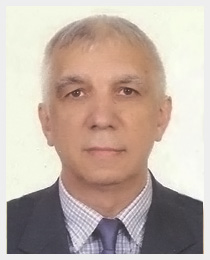 Киселёв (Швецов) Александр Сергеевичмоб. т. 8-966-068-0441                                                        E-mail:ask-1950@yandex.ru